  Предлагаю вам рассмотреть проект под условным названием «Воздушный Старт Универсальный» (ВСУ).  Предлагается модернизация транспортных самолётов ИЛ-76 и АН-124 для запуска с их борта снятых боевого дежурства МБР. И вывода с их помощью полезной нагрузки на околоземную орбиту. ВСУ не предполагает механической модернизации МБР. В случае если изделие не в состоянии самостоятельно развернуться из горизонтального положения в вертикальное, предлагается оснастить МБР «Модулем разворота» с автоматически регулируемым вектором тяги.  Предполагается что на базе ИЛ-76 можно использовать МБР массой до 60т, а на АН-124 до 210т. В штатном варианте на АН-124 загружают 120т груза и заправляют 200т топлива, после чего он совершал перелёт на расстояние 5000км. В варианте ВСУ взлёт и набор высоты - 1час, площадка и сброс нагрузки - 0,5час, возврат на базу - 1,5час и резерв – 0,5час. Всего для 3,5-х часовой работы достаточно 110т топлива. Кроме того, не нужного для ВСУ оборудования (тали, пандусы, гидравлика и т.д.) наберётся около 40т. Таким образом при столь критично большой в 210т нагрузки, не превышается максимально допустимый взлетный вес.   При этом на АН-124 – ВСУ можно применять любые МБР массой и габаритами не превышающие Р-36М2, предварительно установить фасонные прокладки для каждого типа МБР в транспортной арке.   Для многоразового использования подвесных ремней и симметричного сброса нагрузки, рекомендуется в шахматном порядке блокировать механизмы подвески.   Для испытания каждого типа ракет предлагается изготовить многоразовые макеты. В многоразовом режиме макеты можно использовать только над морем глубиной не менее 100м.  Для расчёта экономической эффективности прошу заполнить предложенную таблицу. Рекомендую добавить в неё отсутствующие в ней МБР.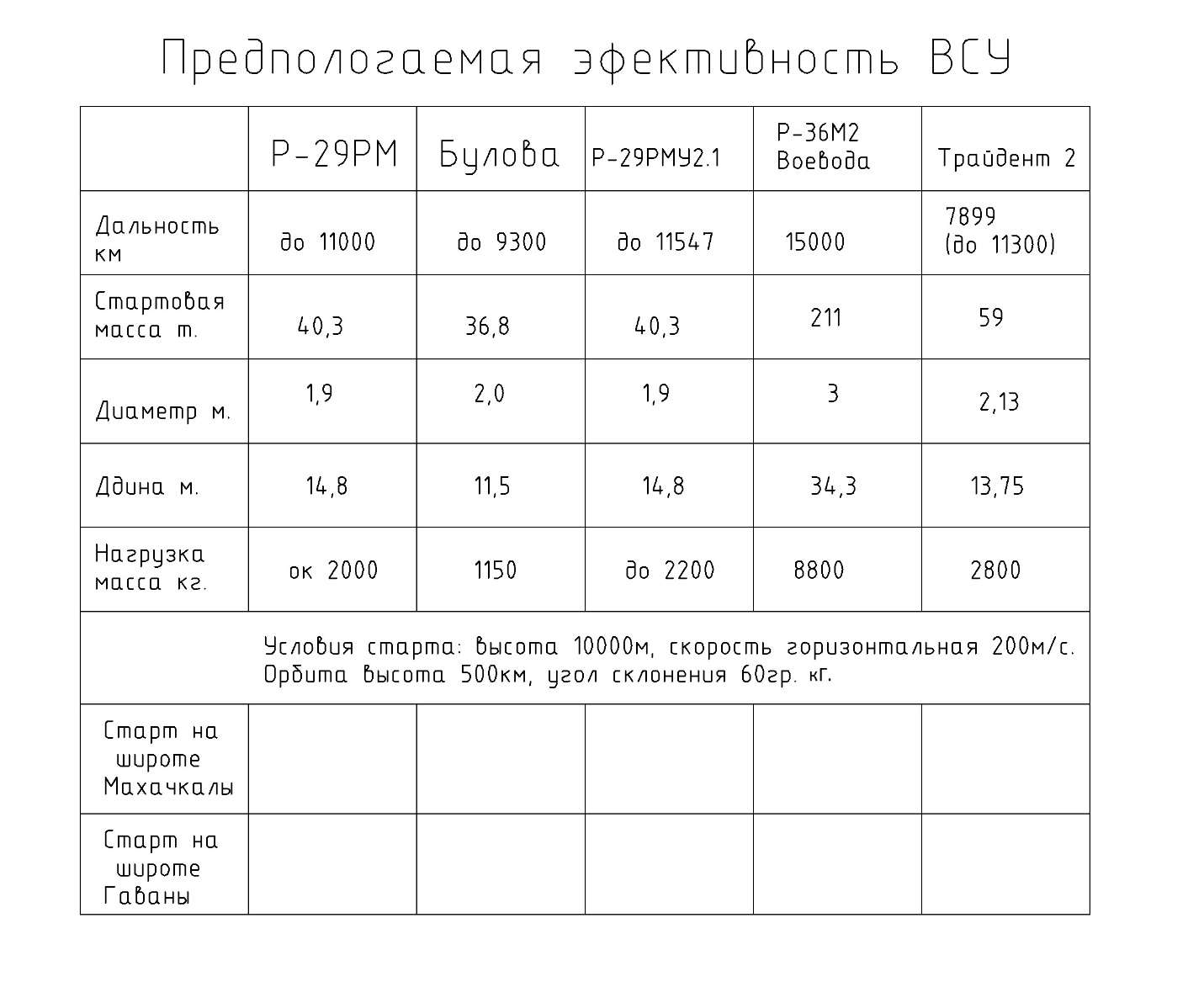                              _      _     _     _      _     _     _     _    _     _     _     _     _     _АН-124_Профиль разрез нагрузка усиление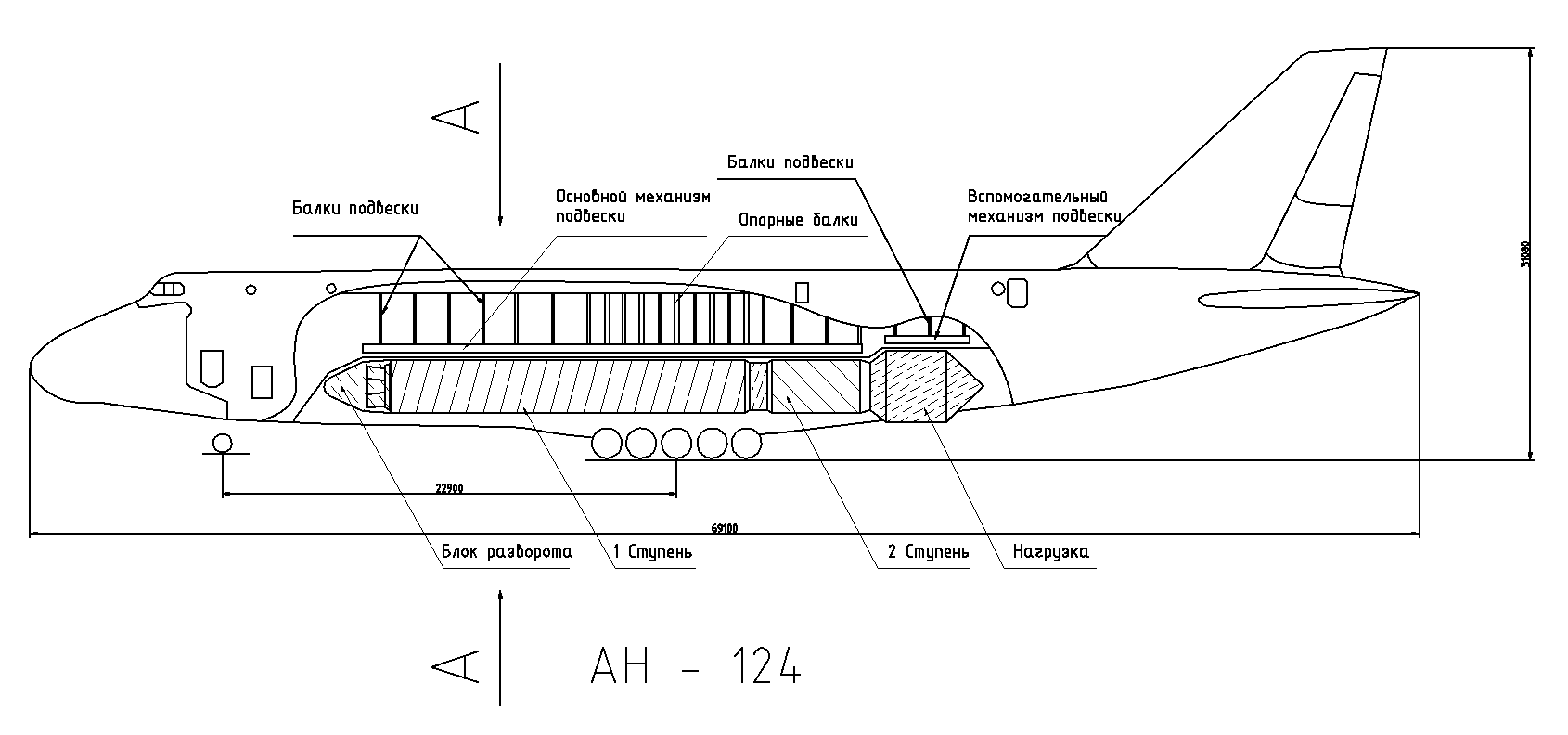 АН - 124_Разрез А-А вариант - 1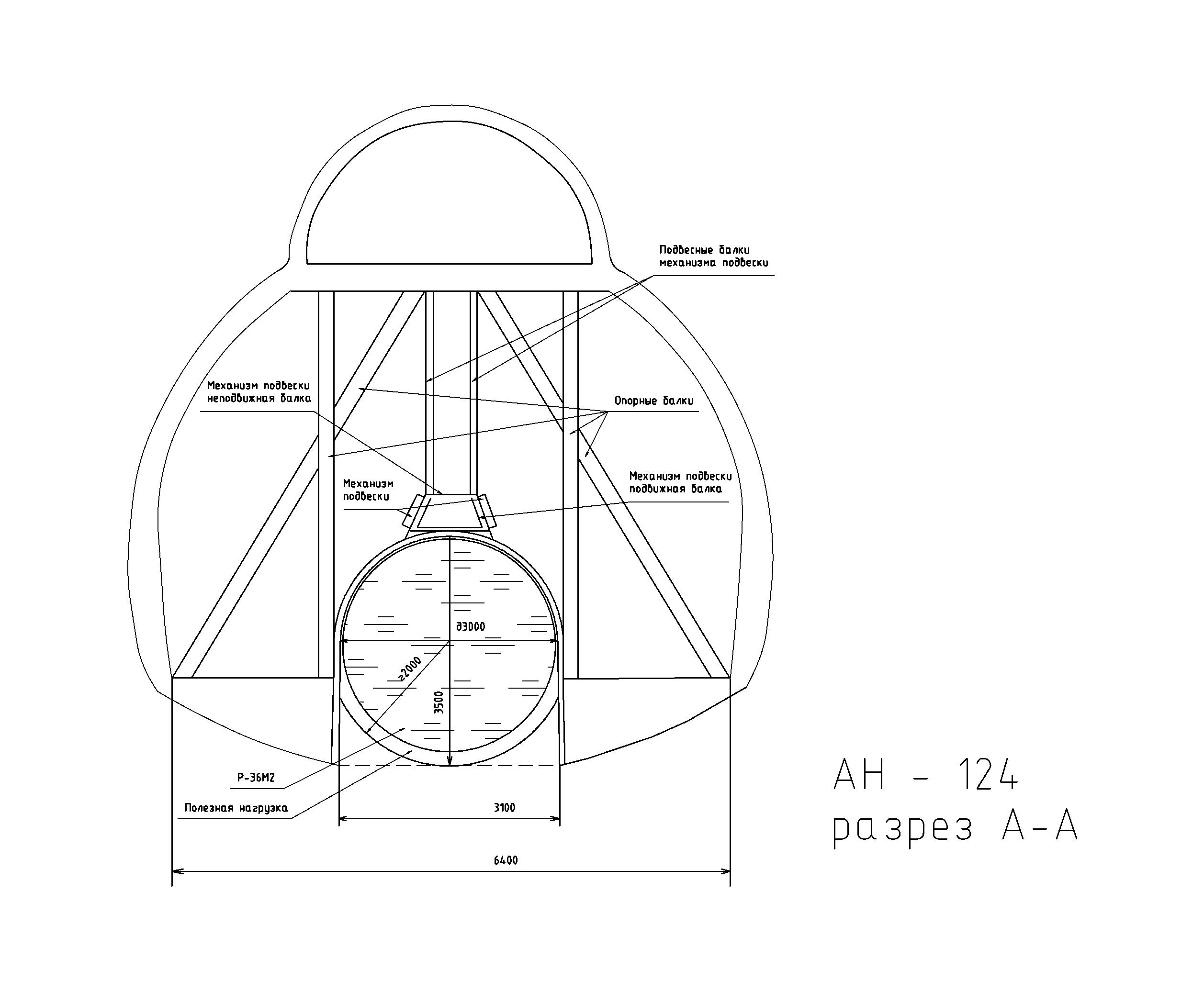 АН - 124_Разрез А-А вариант – 2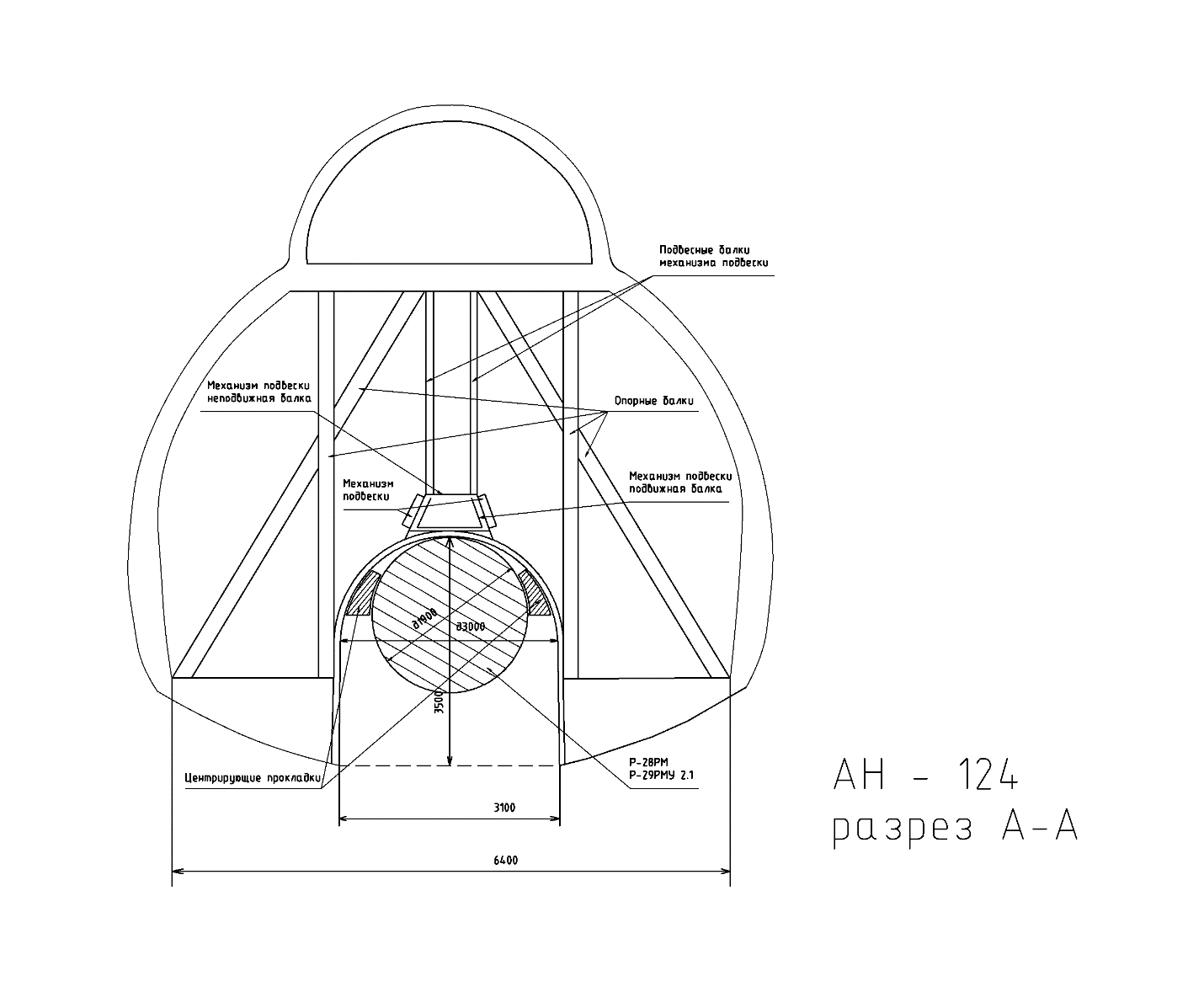                              _      _     _     _      _     _     _     _    _     _     _     _     _     _Механизм подвески неподвижная балка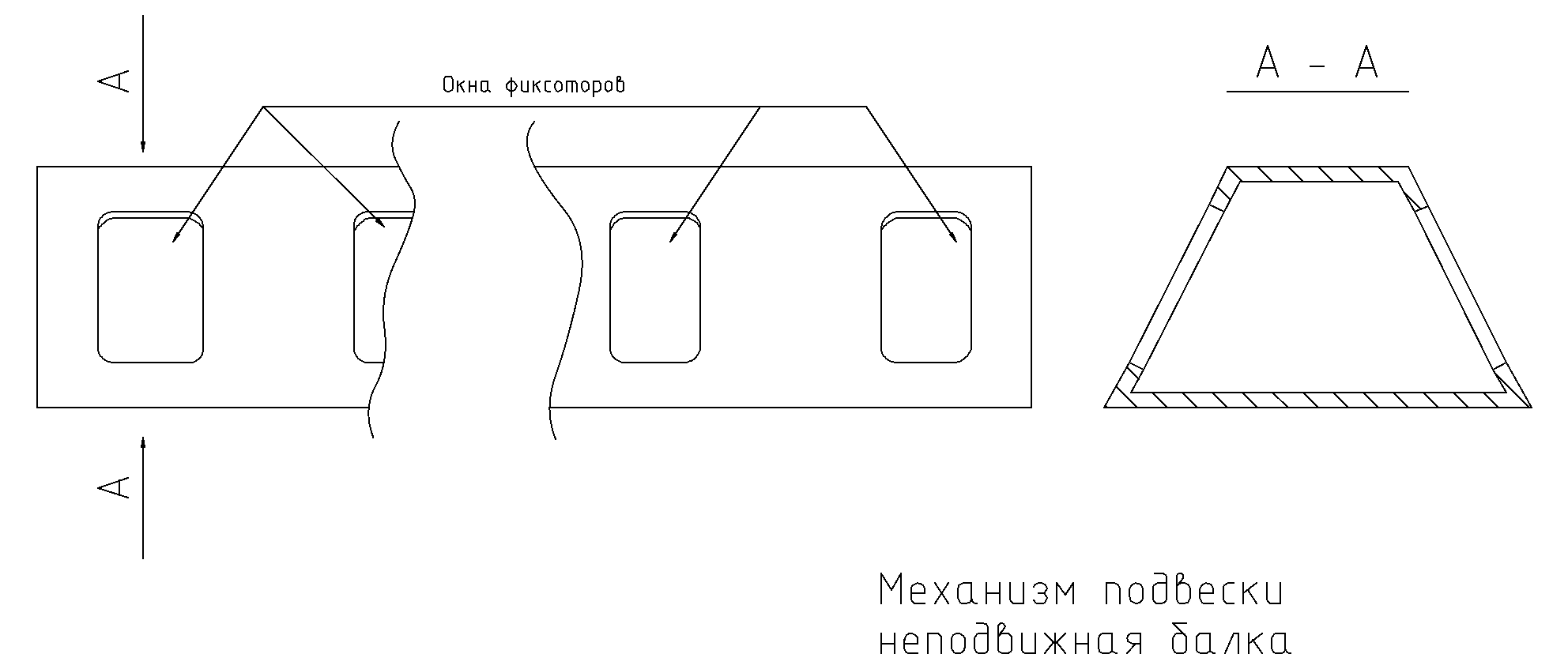 Механизм подвески неподвижная балка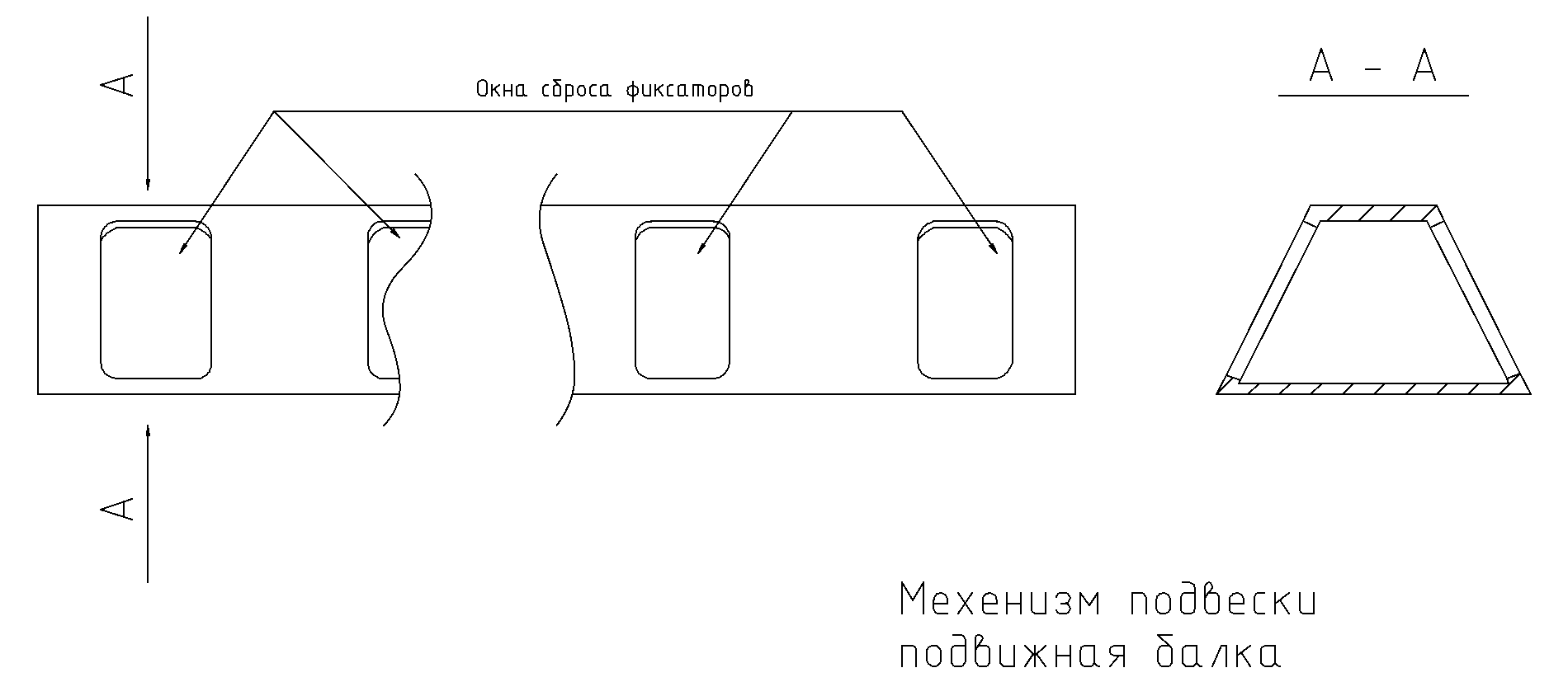                              _      _     _     _      _     _     _     _    _     _     _     _     _     _Балка вытягивающая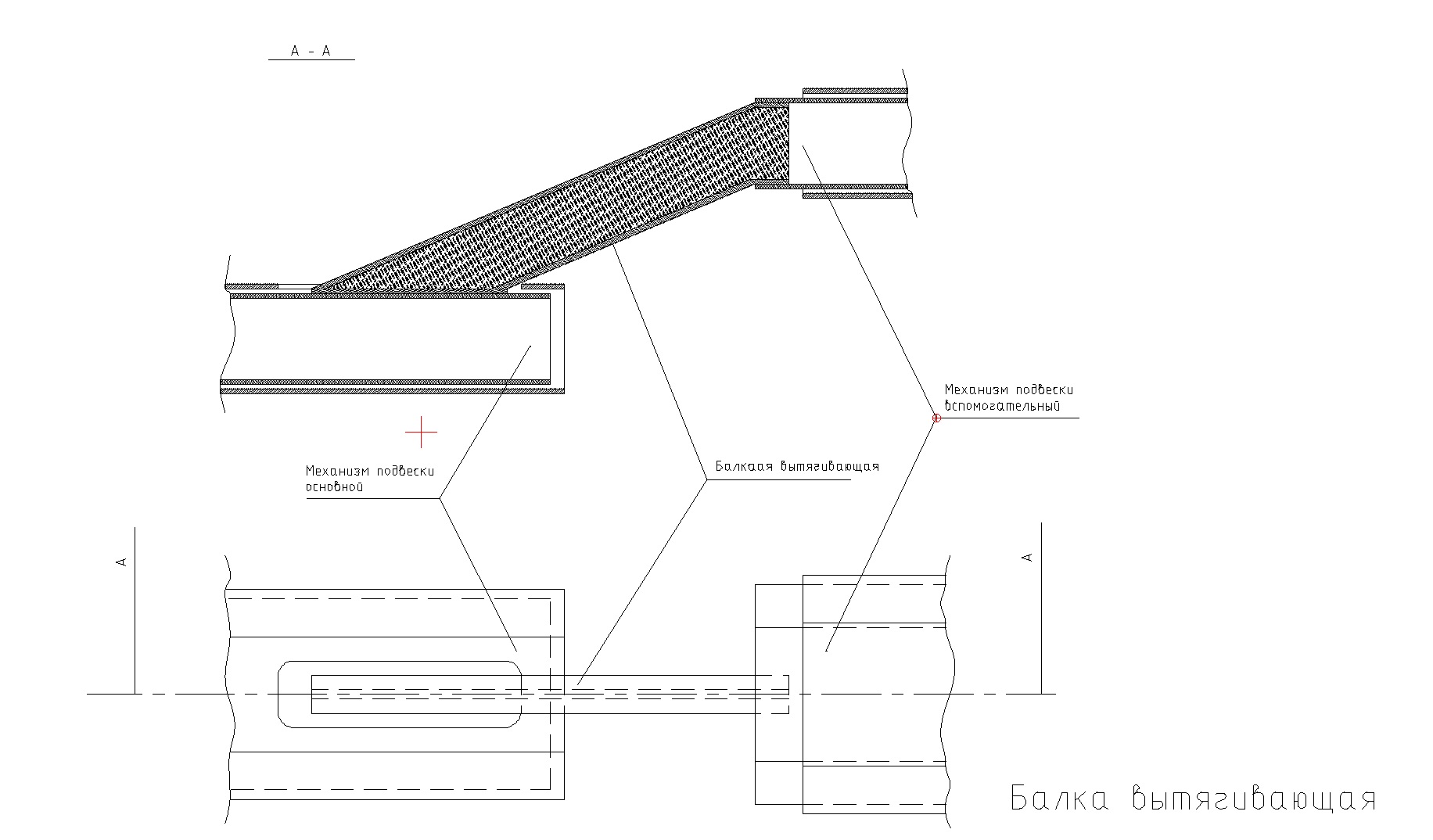 Механизм толкающий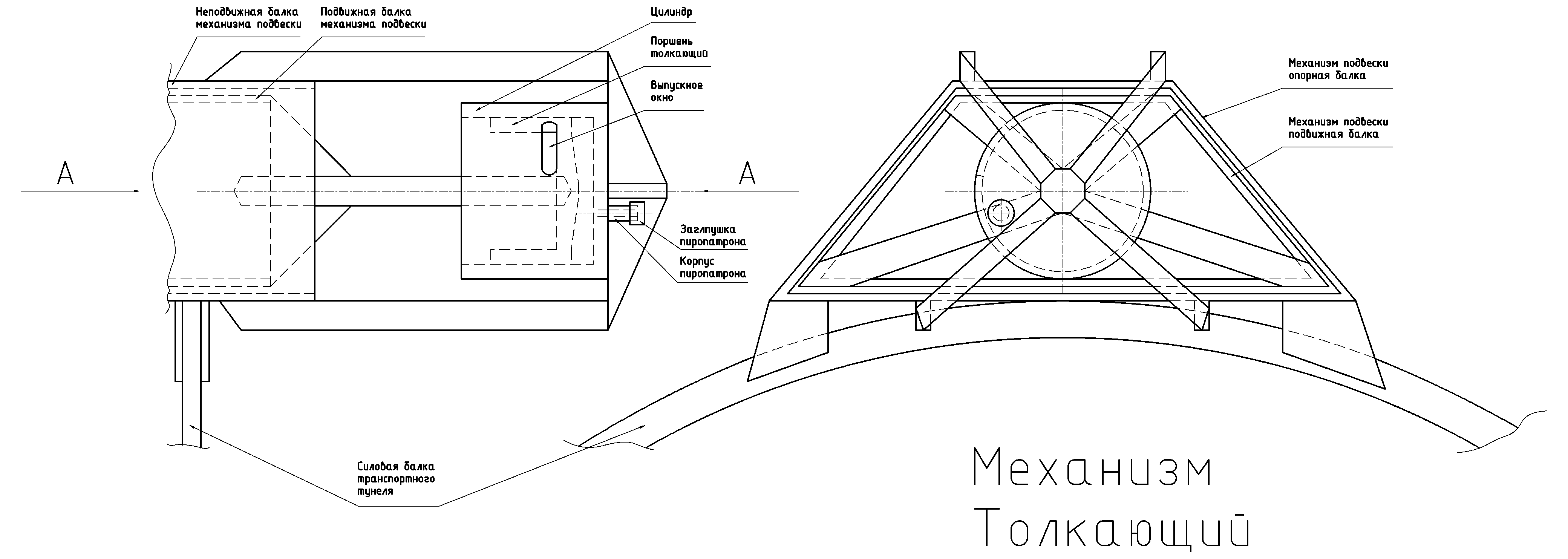                              _      _     _     _      _     _     _     _    _     _     _     _     _     _Механизм толкающий разрез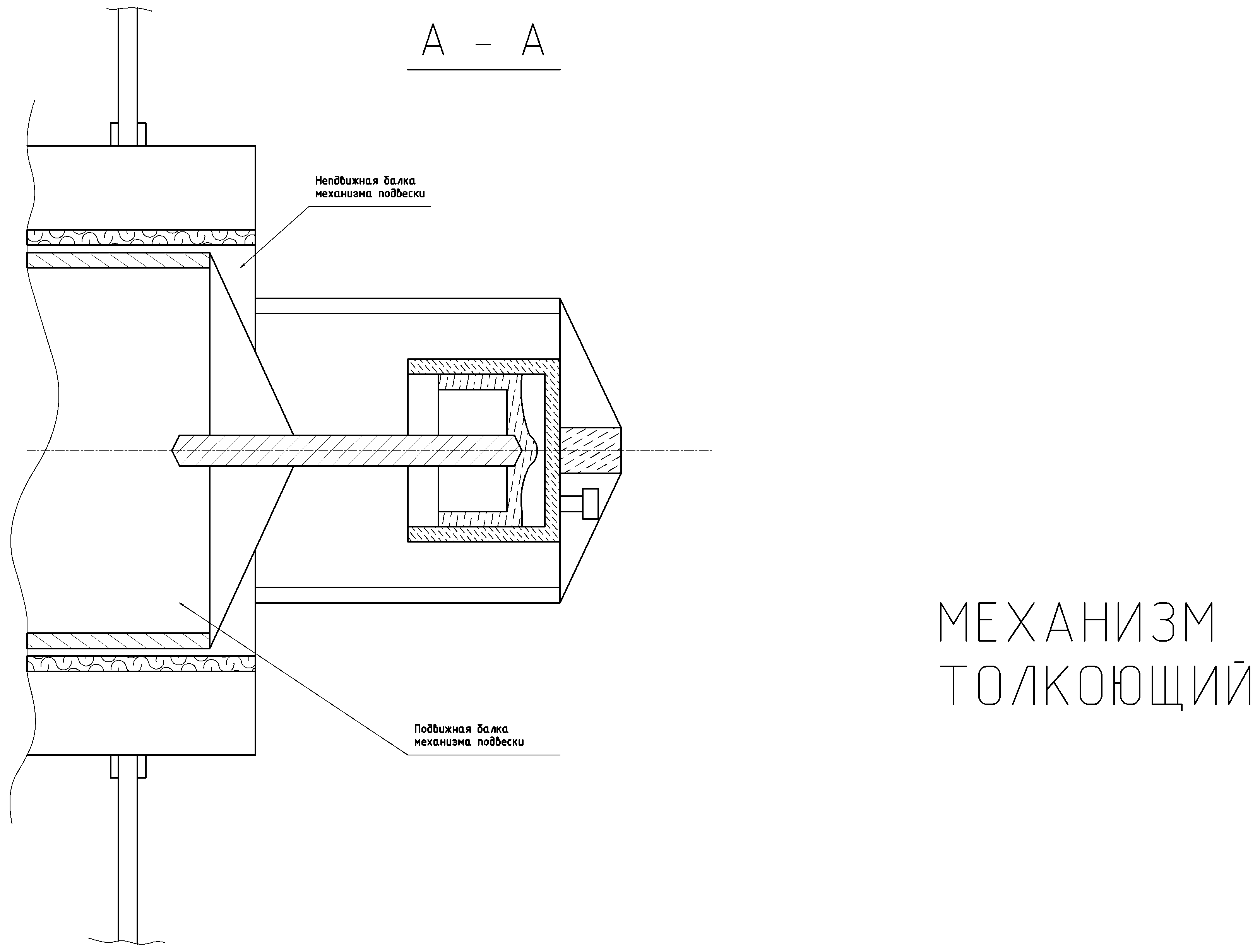 Механизм вытягивающий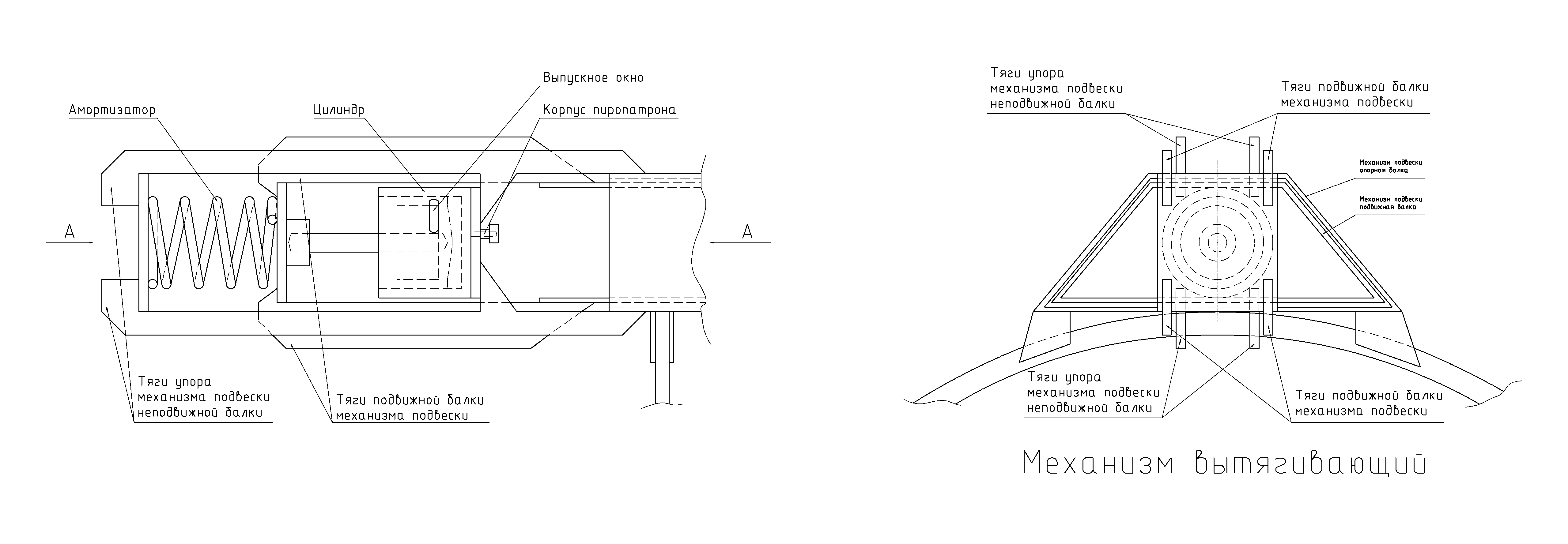                              _      _     _     _      _     _     _     _    _     _     _     _     _     _Механизм вытягивающий разрез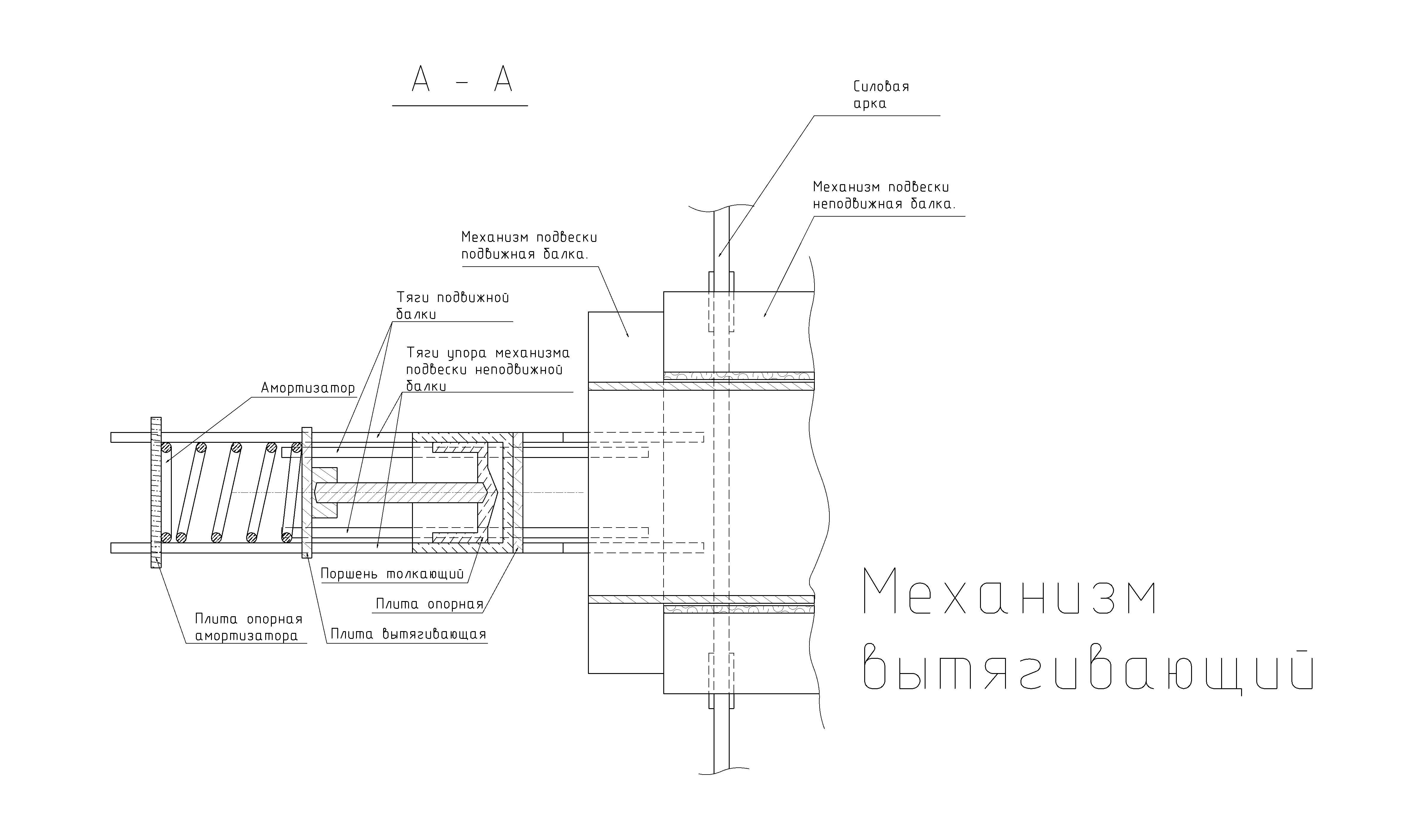 Механизм подвески фиксатор троса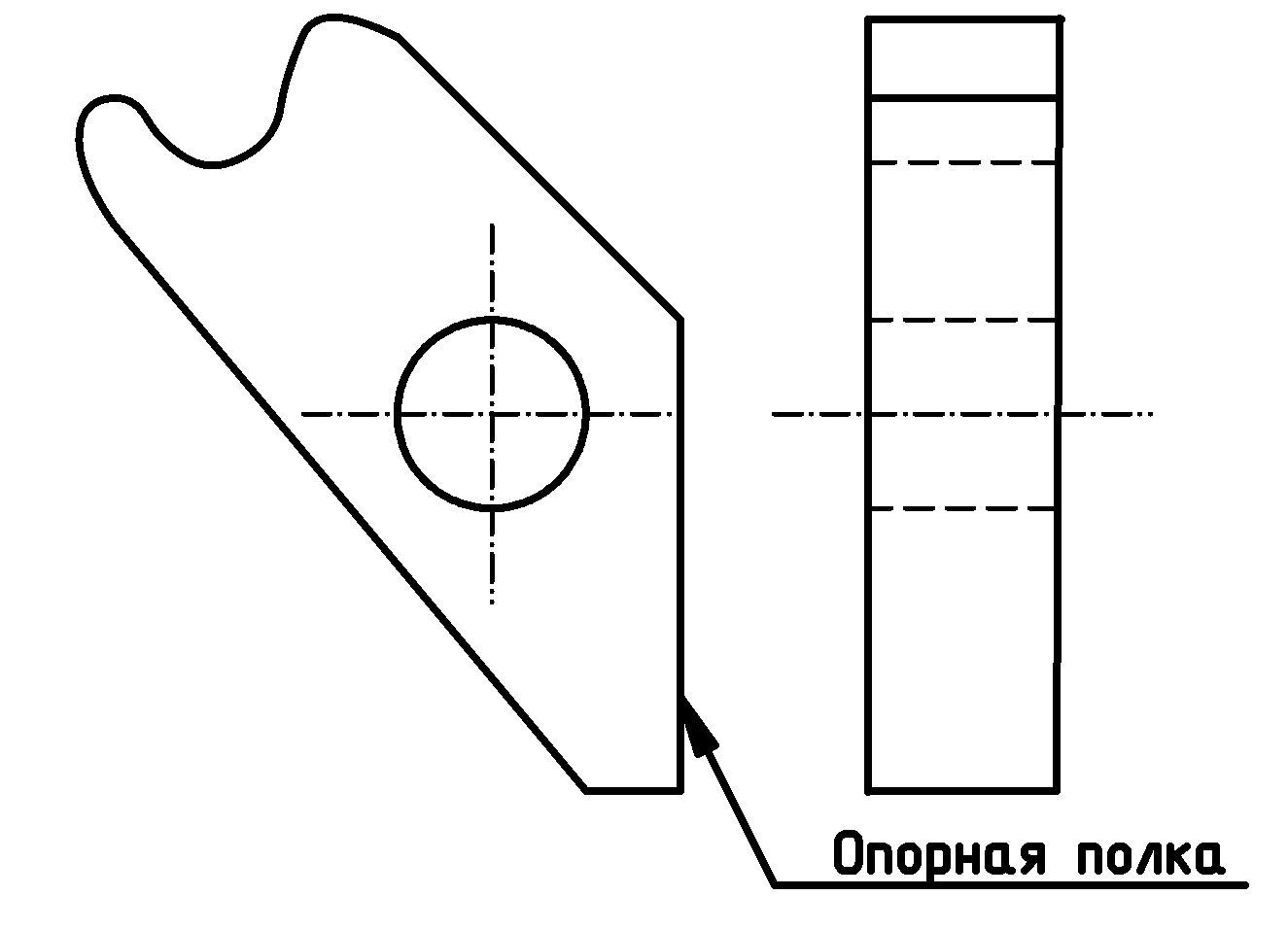 Механизм подвески Корпус фиксатора троса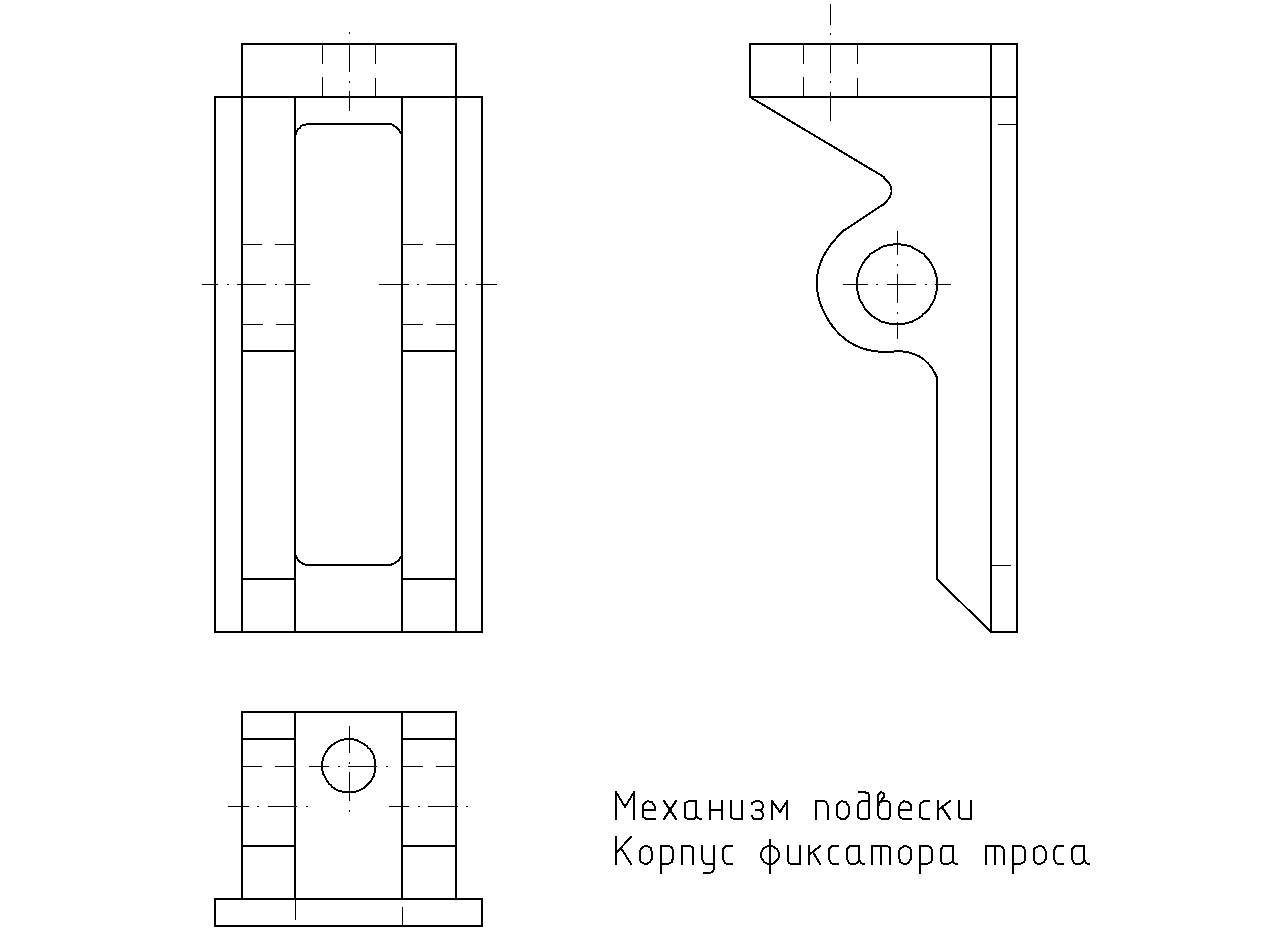                              _      _     _     _      _     _     _     _    _     _     _     _     _     _Механизм подвески опорный корпус_1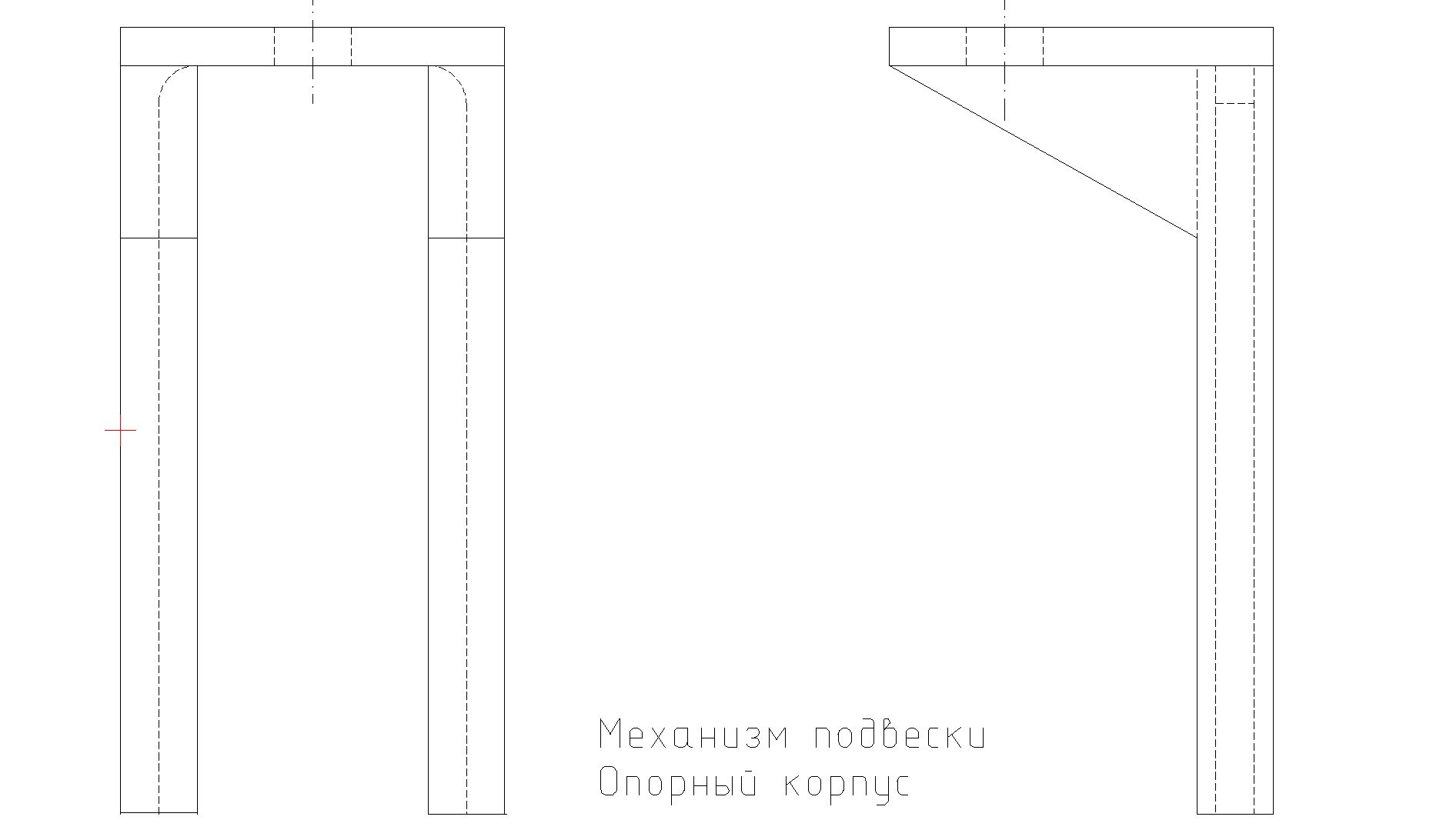 Механизм подвески опорный корпус_2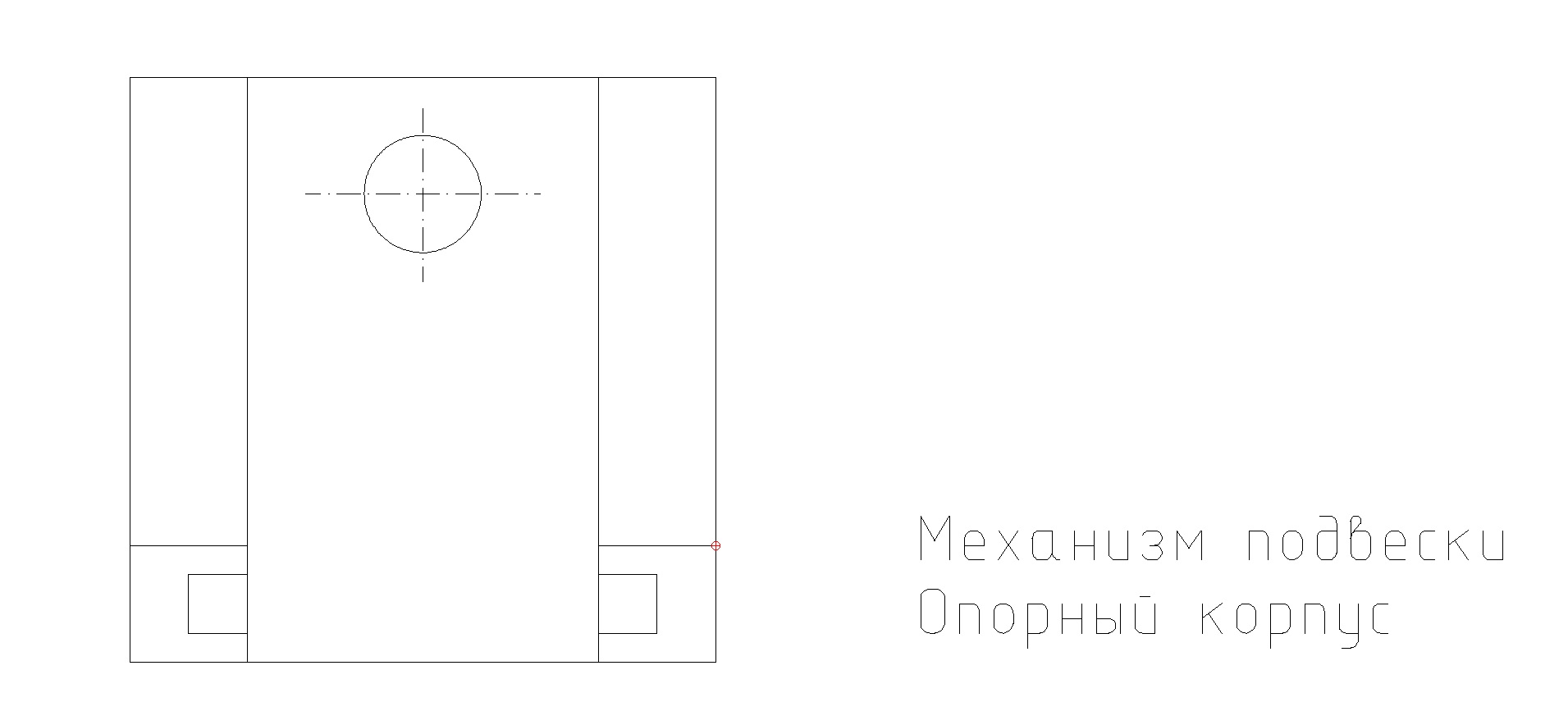                              _      _     _     _      _     _     _     _    _     _     _     _     _     _Механизм подвески в сборе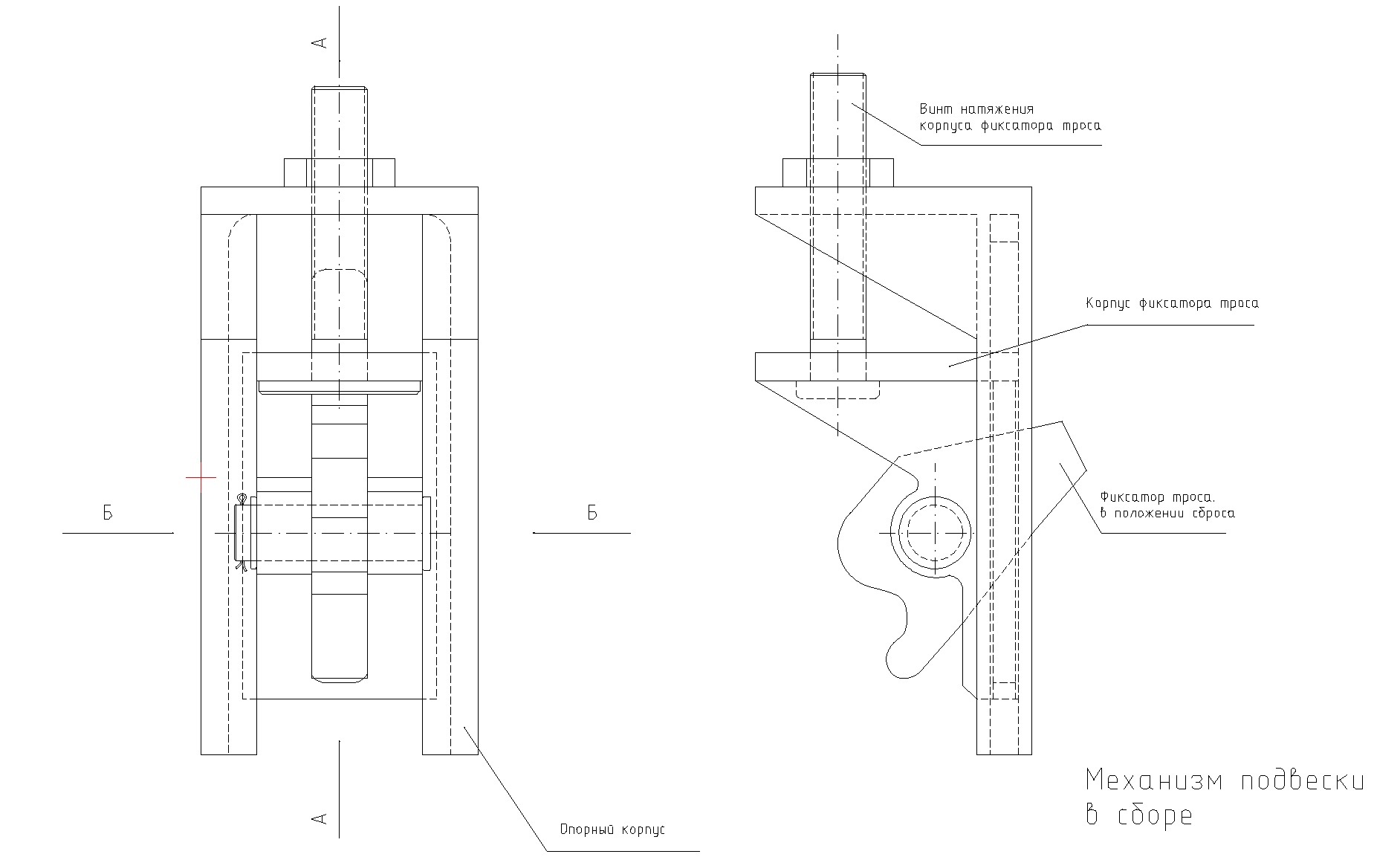 Механизм подвески в сборе_2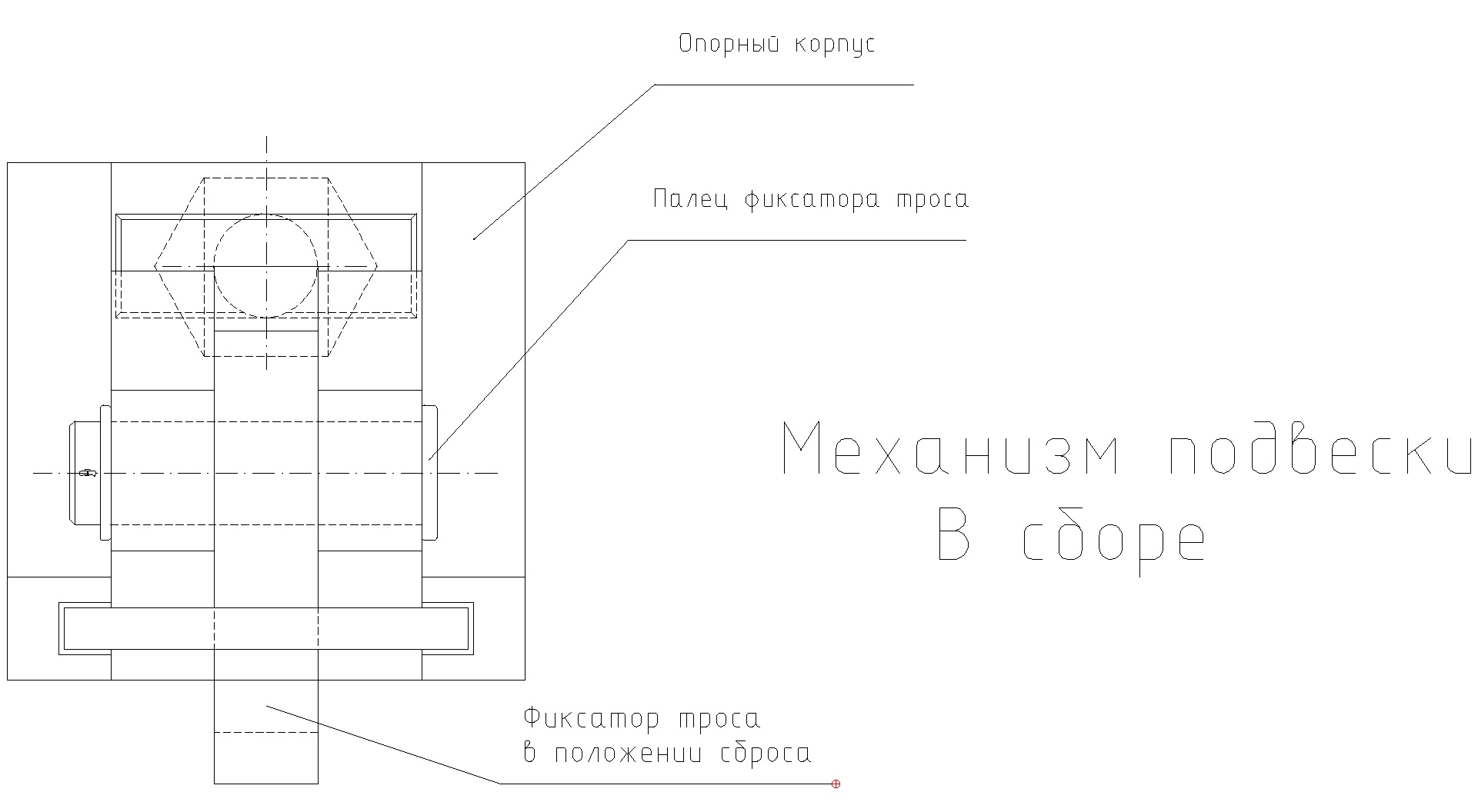 Механизм подвески в сборе Разрез А-А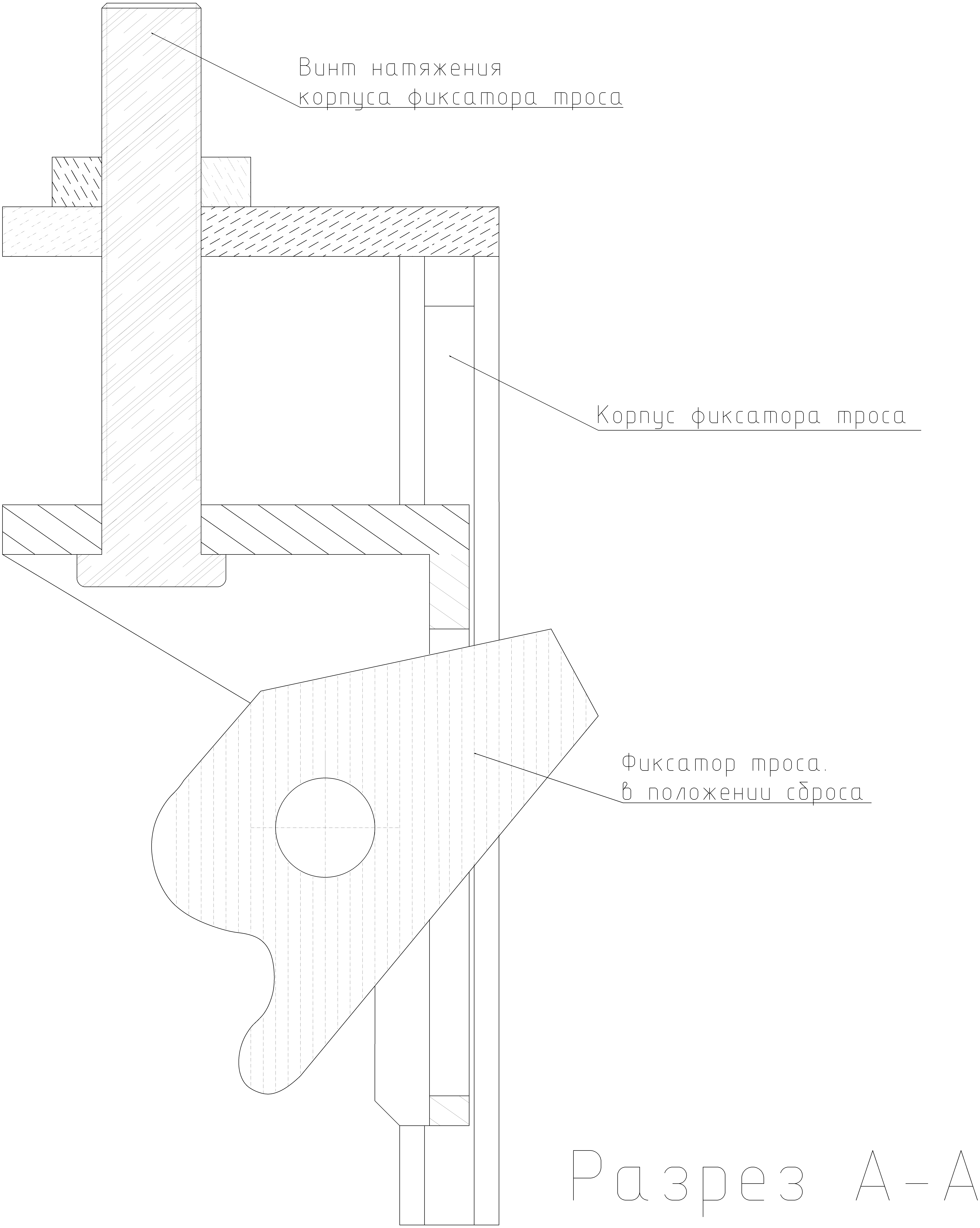 Механизм подвески в сборе Разрез Б-Б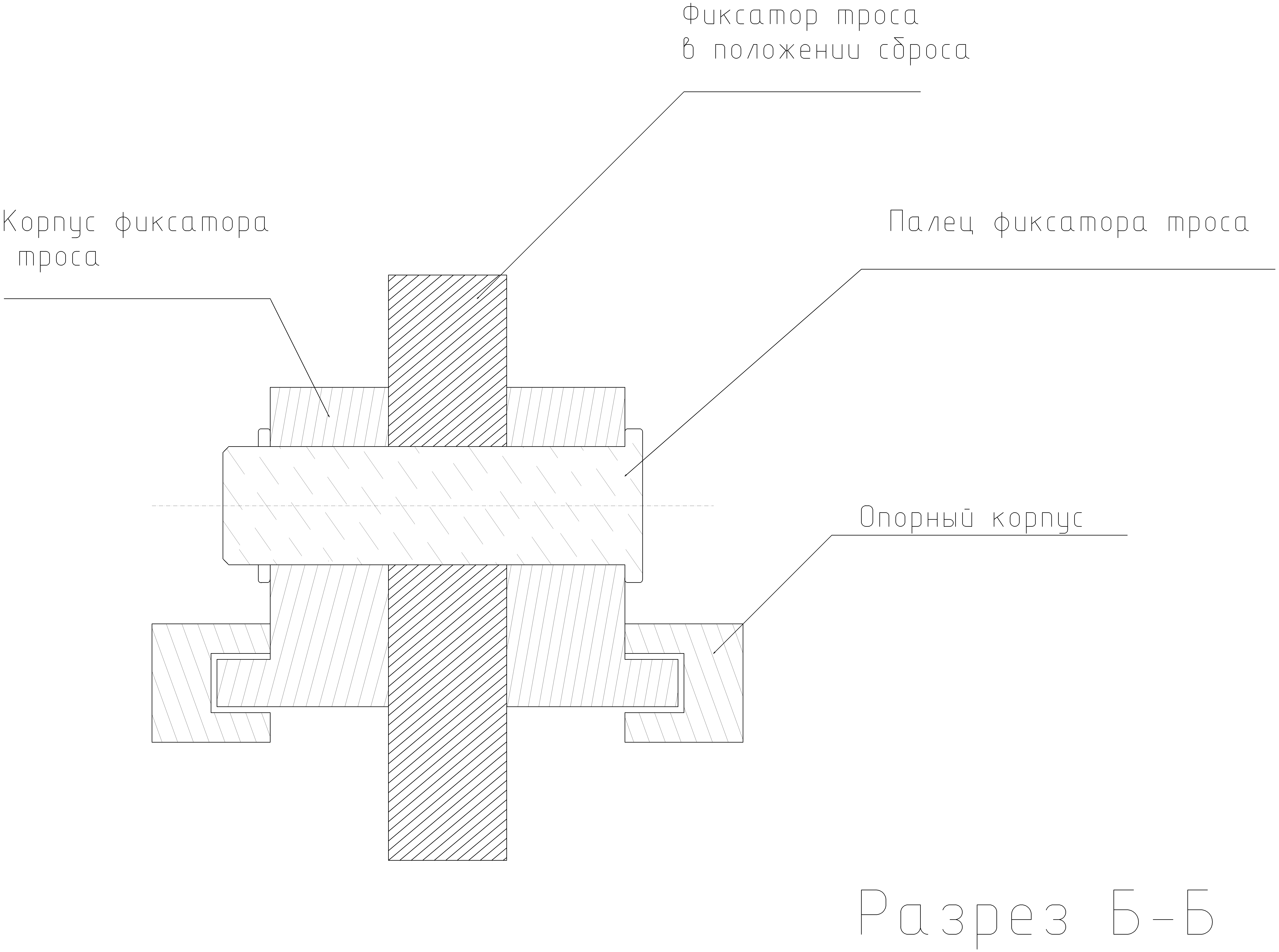                              _      _     _     _      _     _     _     _    _     _     _     _     _     _Установка механизма подвески на несущую балку (положение фиксации)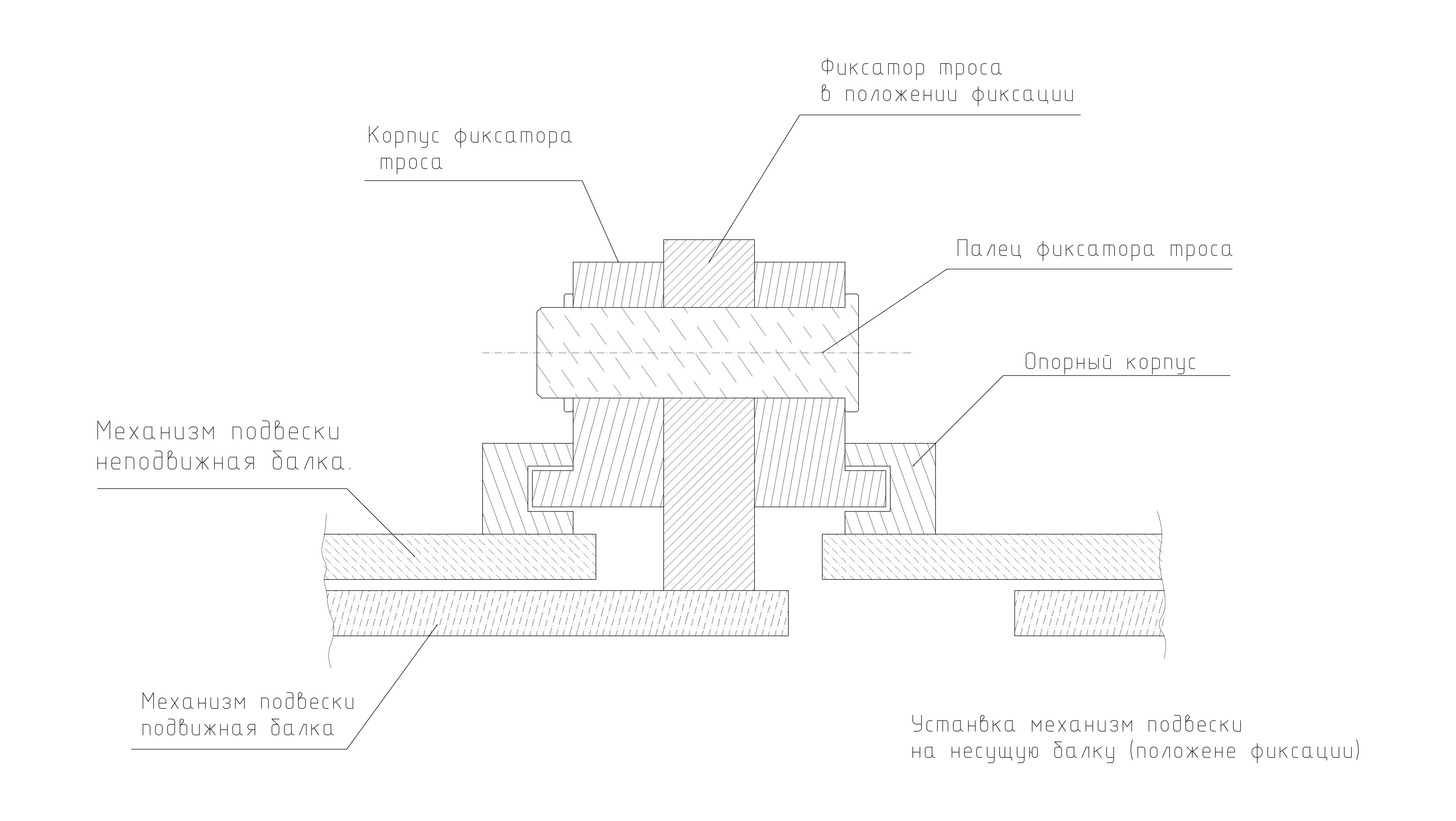 Установка механизма подвески на несущую балку (положение сброса)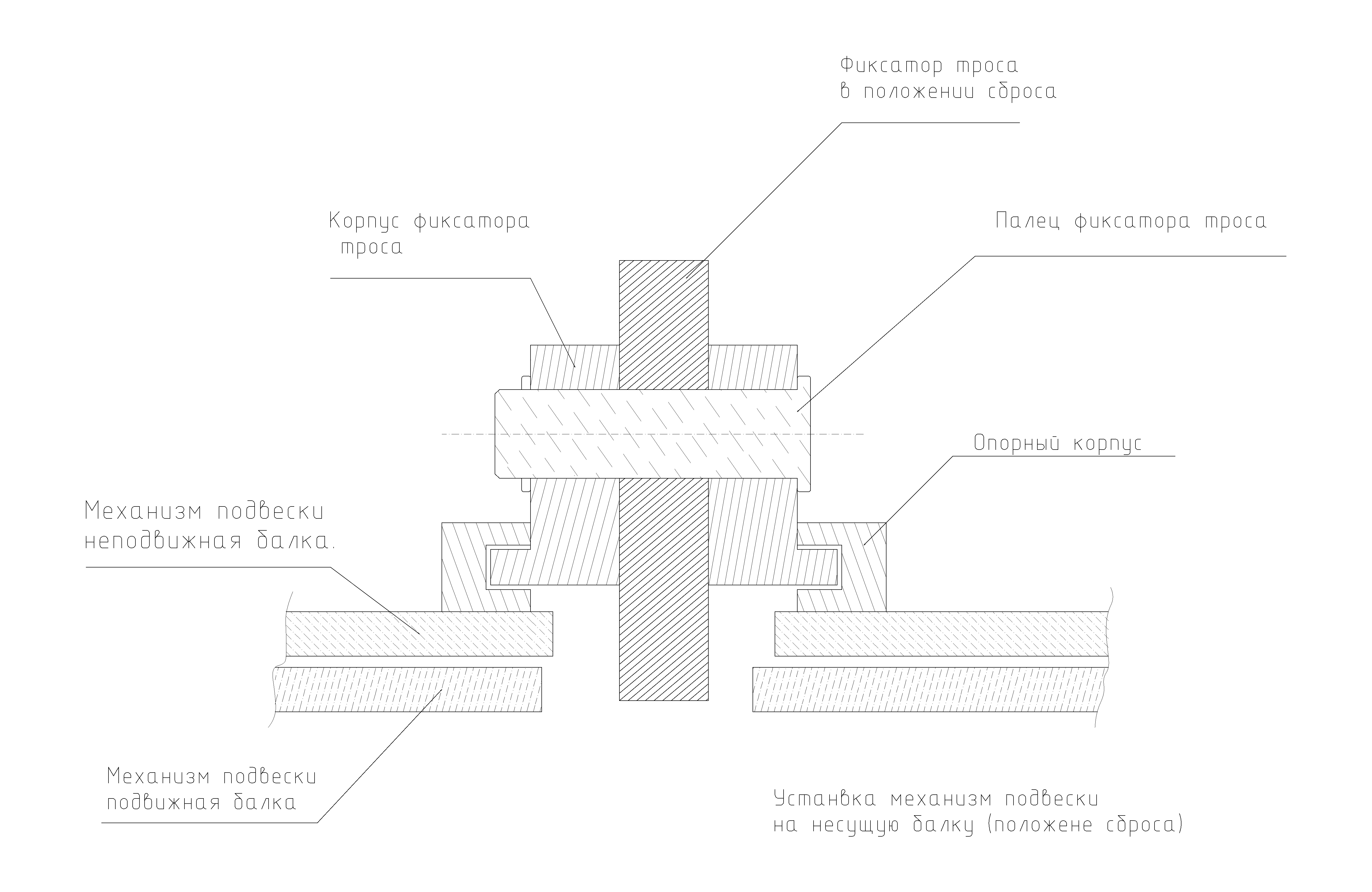                              _      _     _     _      _     _     _     _    _     _     _     _     _     _Ремень подвесной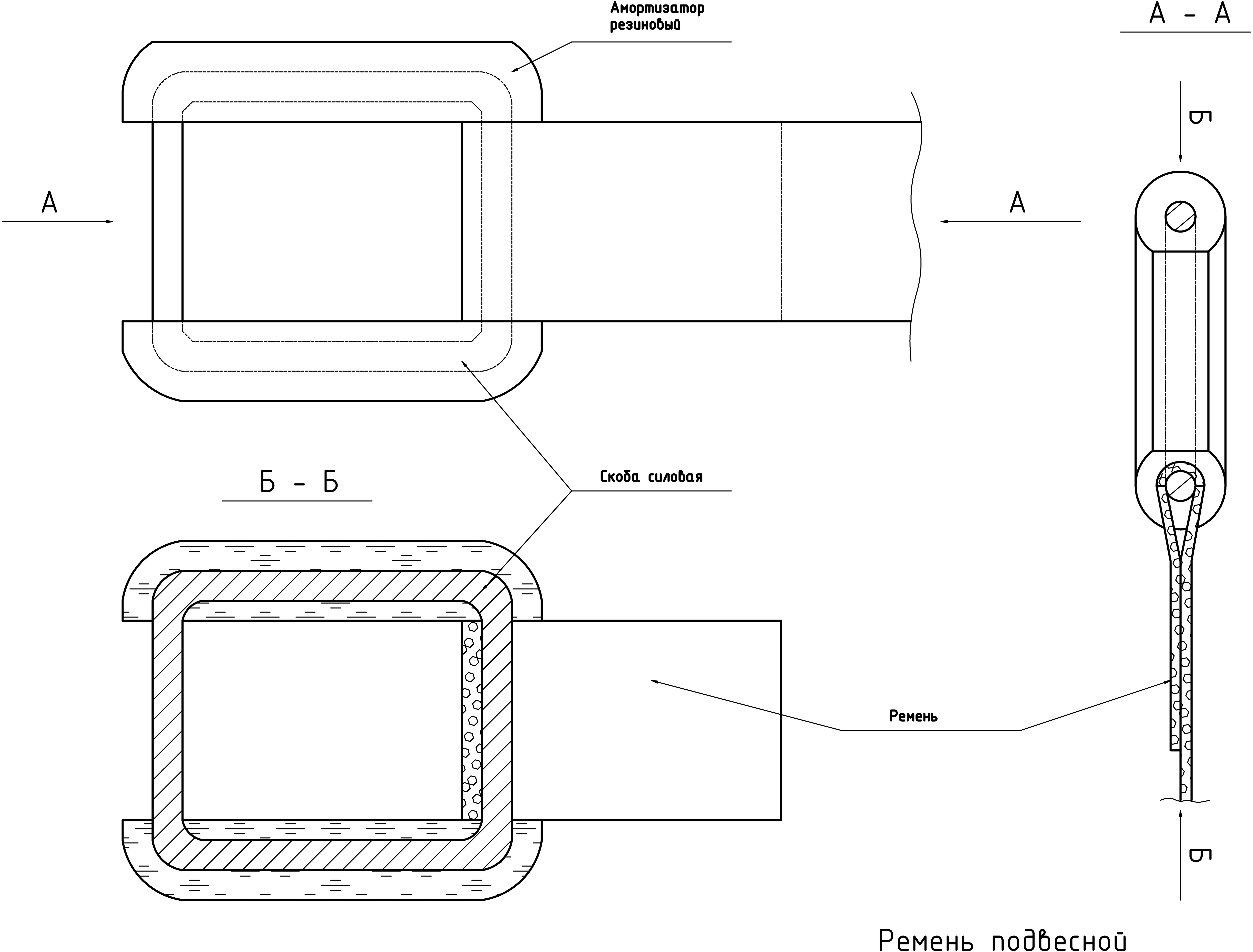 Функциональная схема испытательного макета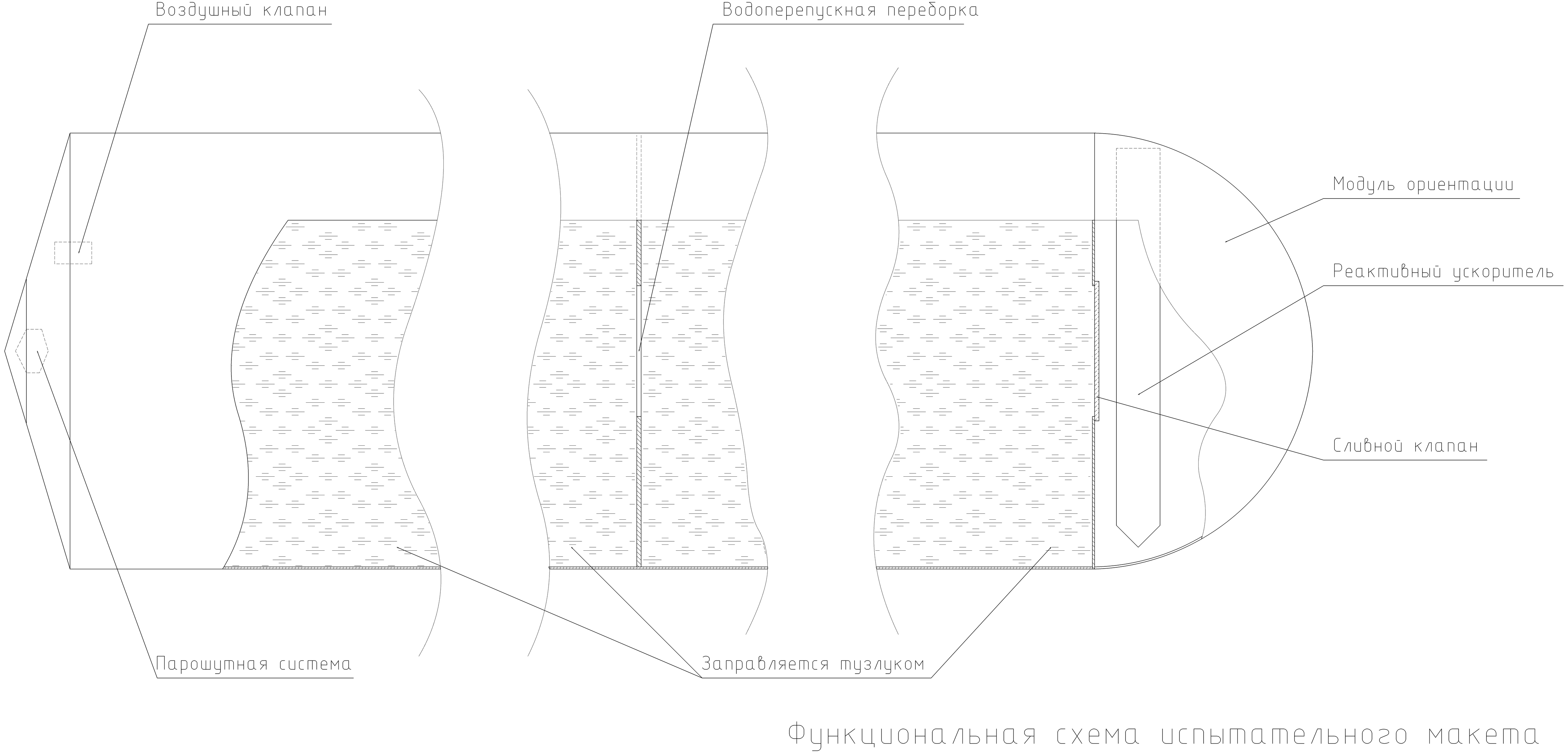                              _      _     _     _      _     _     _     _    _     _     _     _     _     _Функциональная схема модуля ориентации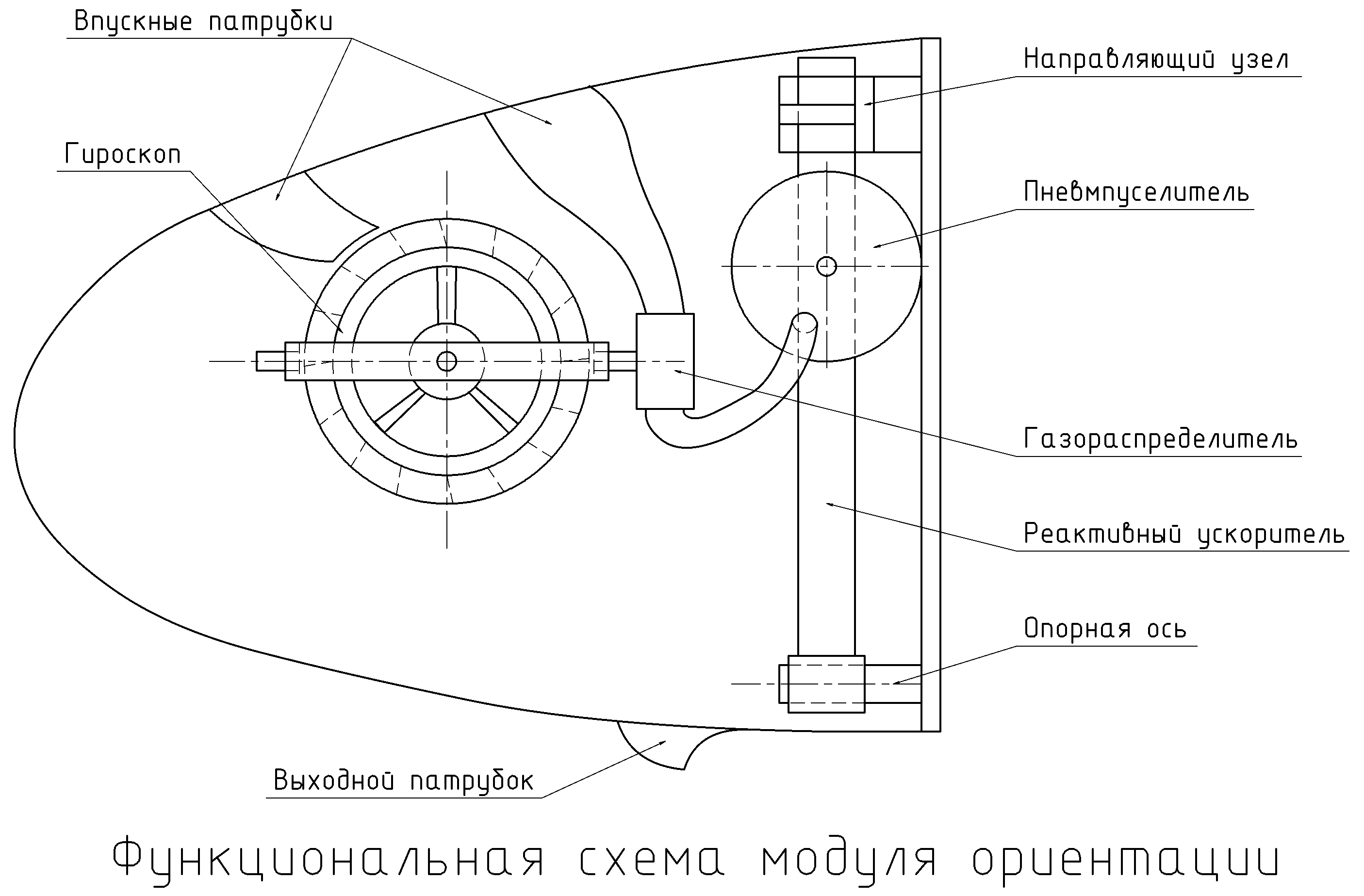 Модуль ориентации рис 01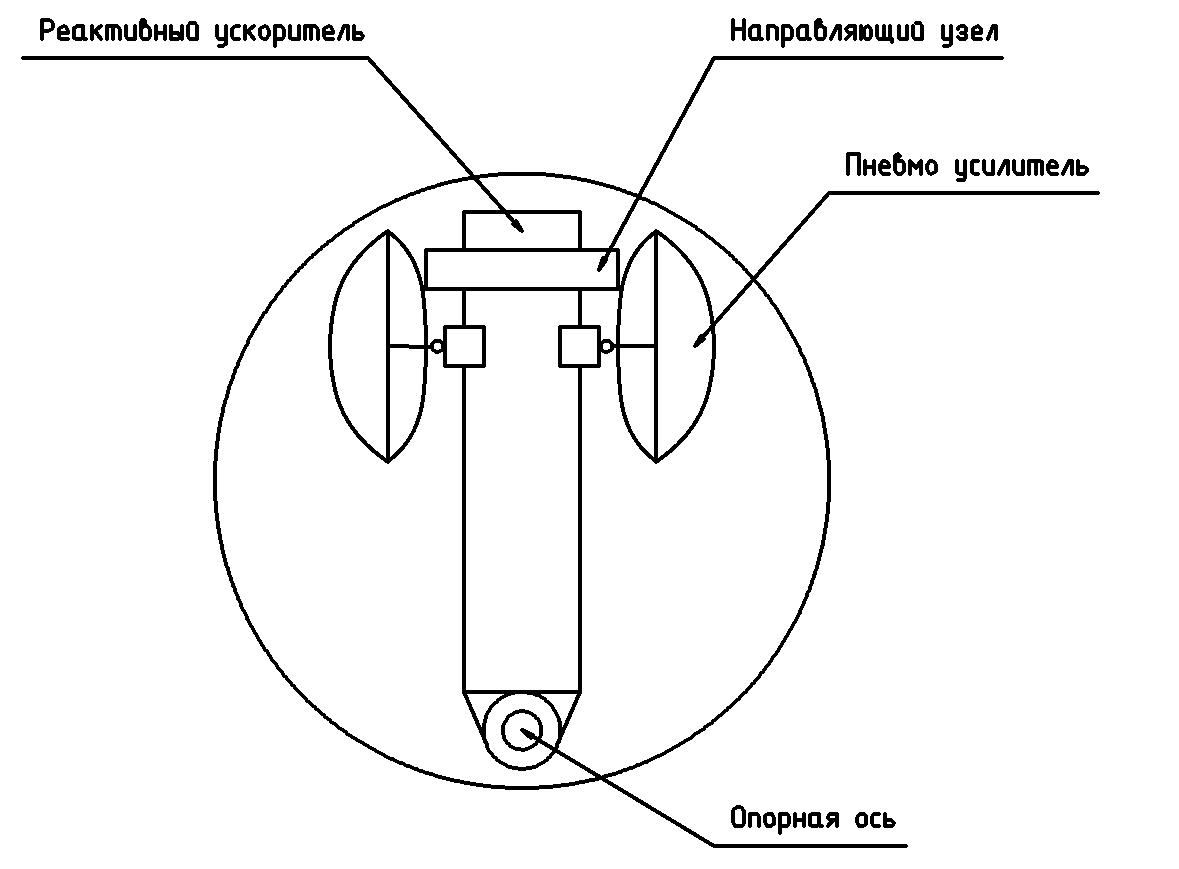 Модуль ориентации рис 02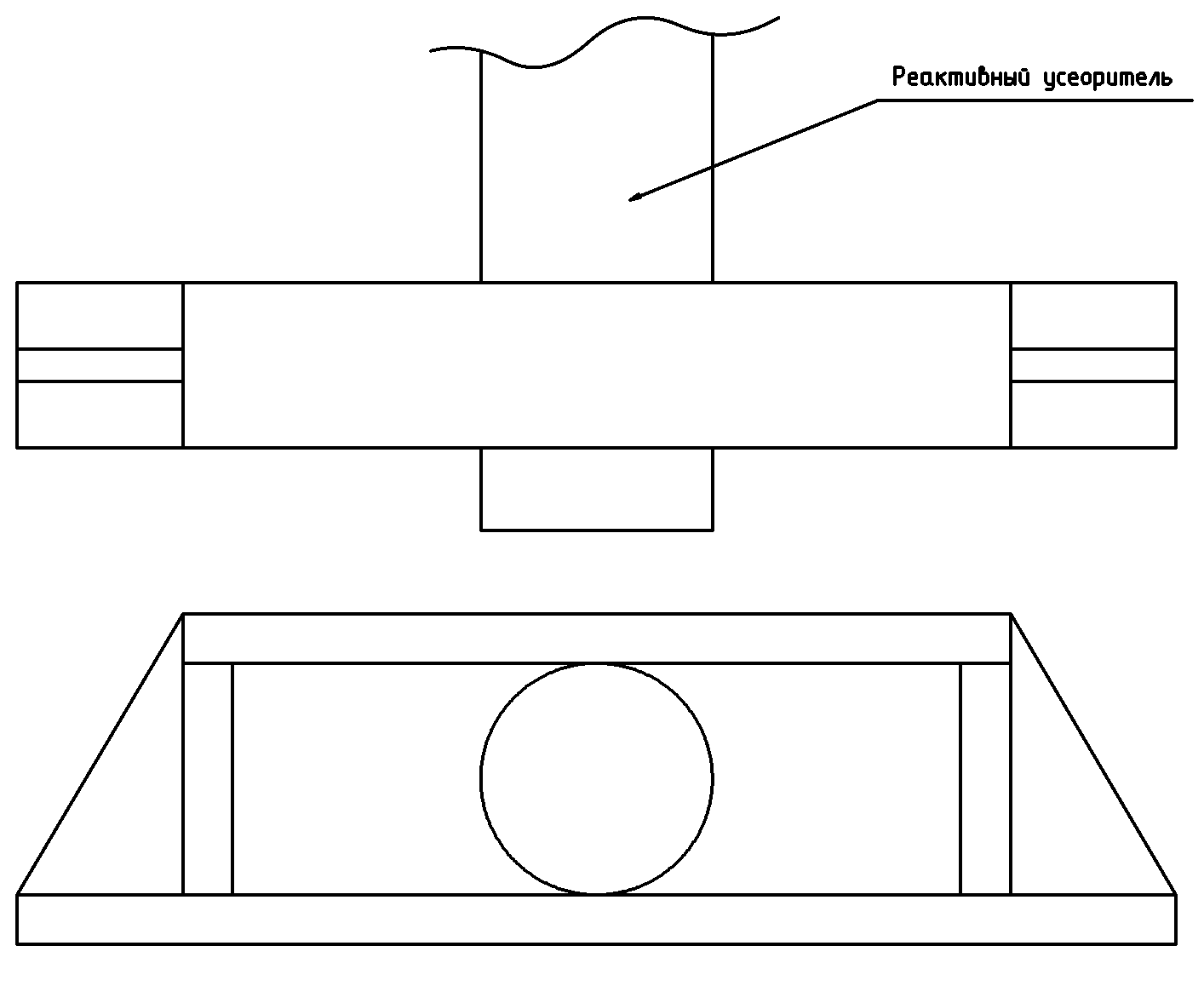 